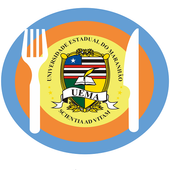 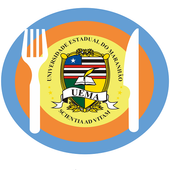 The University Restaurant warmly welcomes all UEMA's studentsO RU VEM DÁ BOAS - VINDAS AOS CALOUROS E VETERANOS DA UNIVERSIDADE.El Restaurante Universitario da la bienvenida a todos los estudiantes de UEMA* Menu prone to change  *Cardápio sujeito a alterações  * Menú sujeto a cambios P.S Protein options are offered to choose one.   *TVP (Textured Vegetable Protein = Soybean) OBS: As opções de proteico são oferecidas para escolha de uma delas.   *PVT (Proteína Vegetal Texturizada = Soja)NOTA: Las opciones de proteico se ofrecen para elegir una de ellas.  *PVT (Proteína Vegetal Texturizada = Soja)    Menu StructureESTRUTURA DO CARDÁPIOEstructura del menúMondaySegunda-feiraLunes Tuesday Terça-feiraMartes WednesdayQuarta-feiraMiércoles ThursdayQuinta-feiraJueves Friday Sexta-feira Viernes Protein 1Proteico 1Proteína 1Chicken pancake
PANQUECA DE FRANGO COM M. BRANCOCrepe de polloCooked beef with manioc
CARNE COZIDA COM MACAXEIRA (TIPO VACA ATOLADA)
 Carne cocida con yuca
 Ground Beef with potato sticks
SILVEIRINHA DE CARNE  COM BATATA PALHA
 Carne Molida con  papa de pajaPork Stew
ENSOPADO DE SUÍNO
 Estofado de carne de cerdoRoast Chicken
FRANGO ASSADO
 Pollo asadoProtein 2Proteico 2Proteína 2beef with gravy sauce
BIFE AO M. ESCURO
 filete en salsa Liver steak with onionsFÍGADO ACEBOLADOFilete de hígado AcebolladoFried Chicken
FRANGO FRITOPollo FritoPlated Steak
BIFE NA CHAPA
 Filete a la planchaPork, sausage and back beans stew
FEIJOADA
Feijoada Protein 3Proteico 3Proteína 3Fried fish
PEIXE FRITO
Pescado fritoRoast Chicken
FRANGO ASSADO
 Pollo asadoCold cuts Omelet
OMELETE DE FRIOS ASSADA
 Tortilla de embutidosSalted pie pork with potato
FRITADA   MISTA
 Torta salgada de cerdo con patataGrilled beef
BIFE GRELHADO
Filete  a la parrillaProtein 4 VegetarianProteico 4VegetarianoProteína 4 VegetarianoVegetarian pancake
PANQUECA VEGETARIANA
 Crepe vegetarianaSoy with manioc
SOJA COM MACAXEIRASoja con mandioca
 Cooked Soy with carrot
SILVEIRINHA DE SOJA COM CENOURASoja cocida con zanahoriaScrambled eggs with peas
OVOS MEXIDOS COM ERVILHA
 huevos revueltos con guisantesVegetables and black beans stew
FEIJOADA VEGETARIANA
 Guiso de verduras y frijoles negrosSaladSalada EnsaladaLettuce, cucumber and sweet corn
ALFACE,  PEPINO E MILHO VERDELechuga, pepino y maíz dulceLettuce, purple cabbage and carrot
ALFACE, REPOLHO ROXO, CENOURA
 Lechuga, repollo morado y zanahoriaLettuce, beet and cucumber
ALFACE, BETERRABA E PEPINOLechuga, remolacha y pepino
 Cooked salad 
SALADA COZIDASalada cocidaStewed cabbageREPOLHO REFOGADOGuiso de repolloSide DishAcompanhamentoacompañamientoManioc flour on butter
FAROFA
 Harina de mandioca en mantequillaBroth Thickened  with Manioc FlourPIRÃOCaldo de Carne Engrosado con HarinaSpaghettiESPAGUETE
 EspaguetiPaste of bean with manioc flour
TUTU DE FEIJÃO
 Pasta de Frijoles con harina de mandiocaManioc flour on butter
FAROFA
 Harina de mandioca en mantequillaCerealRice with roselle plant’s green leaves
ARROZ COM VINAGREIRA
 Arroz con hojas verdes RoselleRice
ARROZ BRANCO
Arroz blancoRice
ARROZ BRANCO
Arroz blancoRice
ARROZ BRANCO
Arroz blancoRice
ARROZ BRANCO
Arroz blancoLeguminousLeguminosaLegumbresBeans
FEIJÃO
FrijolesBeans
FEIJÃO
FrijolesBeans
FEIJÃO
Frijoles                   XXXXBlack Beans
FEIJÃO PRETO
Frijoles NegrosDessert SobremesaPostreWatermelon
MELANCIA
SandíaApple                    
MAÇÃManzanaBanana
BANANA
PlátanoMelon
MELÃO
MelónOrange
LARANJA
Naranja